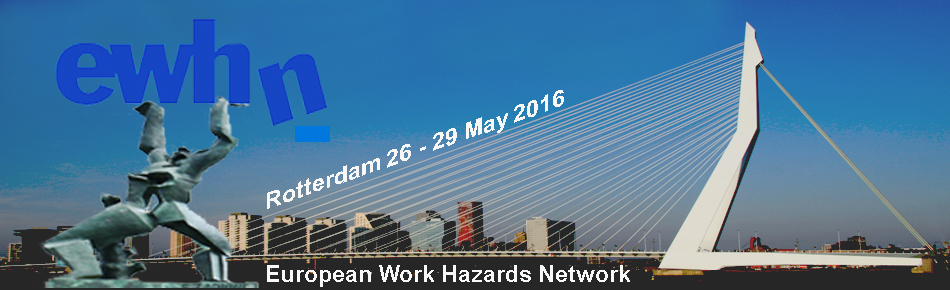 14.Konferenz des Europäischen Netzwerks gegen Gesundheitsrisiken in der Arbeitswelt Rotterdam, 27. bis 29.Mai 2016Betroffene, BetriebsrätInnen und ExpertInnen befassen sich mit Risiken für Gesundheit und Sicherheit arbeitender Menschen. Zentrales Thema: "Empowerment of workers and experts to neutralize deregulation and lack of precautions in an European context" www.ewhn2016.org BetriebsbesucheDie Konferenz beginnt mit Betriebsbesuchen, in denen auch BelegschaftsvertreterInnen getroffen werden: Baustelle, Werft, Schwerindustrie, Logistik / Lager, Krankenhaus, Öffentlicher Verkehr, Hafenanlagen. Die Auswahl erfolgt im Anmeldeformular (Application Form): www.ewhn2016.org Info MeetingsDie Info Meetings am Freitag Nachmittag werden von den TeilnehmerInnen vor Ort selbst ausgewählt. Wer ein eigenes Info Meeting veranstalten will, kontaktiert die Konferenzorganisation: Info@ewhn2016.org Zu folgenden Themen wurden bereits Info-Meetings angekündigt: Gesundheitsrisiken bei Forstarbeiten; Auswirkungen des EU-Projekts "Better Regulations" (REFIT), EGB & Sicherheit und Gesundheitsschutz bei der Arbeit (OSH), Schnelltest Stressbelastung, REACH (Regelung chemischer Risiken in der EU), Ergonomie.Workshops EWHN-Mitglieder aus verschiedenen Ländern moderieren zehn Workshops: Stress; Wiedereingliederung; Arbeitsmigranten; TTIP; Vibrationen; Gase in Containern; Präventivdienste; Globale Solidarität bei OSH; Gender; Sicherheitsvertrauenspersonen. Näheres: www.ewhn2016.orgIm Mittelpunkt steht die Befähigung, Deregulierung und mangelnder Vorsorge entgegenzuwirken. Die Workshops tagen am Samstag in 3 Einheiten. Die TeilnehmerInnen bleiben durchgehend in ihrem Workshop. Die Auswahl erfolgt im Anmeldeformular (Application Form): www.ewhn2016.org ProgrammKonferenzorganisation Tagungsort: Congress centre Engels, Stationsplein 45, 3013 AK RotterdamUnterkunft: Holiday Express Inn, Weena 121, 3013 CK RotterdamHotel und Kongresszentrum sind nahe am Hauptbahnhof (Rotterdam Centraal), wo die Züge vom Flughafen Amsterdam Schiphol (ca. 1 h Fahrzeit) bzw. der Stadtbus vom Flughafen Rotterdem-Den Haag ankommen.Konferenzbeitrag A: pro Person im Einzelzimmer € 598 (inkl. MWSt); zusätzliche Nacht € 140Konferenzbeitrag B: pro Person im Doppelzimmer € 425 (inkl. MWSt); zusätzliche Nacht € 70Beinhaltet Teilnahmegebühren, Unterlagen, 2 Hotelnächte inkl. Frühstück und Wifi (Fr-Sa, Sa-So.), 2x Mittagessen (Fr + Sa), 2x Abendessen (Fr + Sa), Bus für Betriebsbesuch, Bus zum Schiff für Social Event und Essen Sa Abend, alle Meetings inkl. Kaffee etc. (Fr, Sa, So). Anreise nach Rotterdam nicht enthalten.TeilnehmerInnen aus Österreich buchen mit dem Anmeldeformular (Application form) auf der Website www.ewhn2016.org Für weitere Fragen: g.elsigan@ppm.at - Tel. 0664 3002793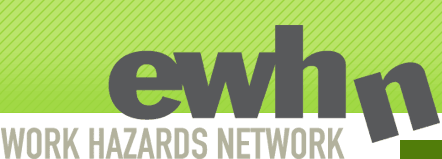 Donnerstag 26.5.16:00 – 22:00Anmeldung / RegistrierungFreitag 27.5.09:00 – 16:00Anmeldung / RegistrierungFreitag 27.5.08:45 – 13:30 Betriebsbesuche (Workplace visits)Freitag 27.5.12:30 – 13:30 MittagessenFreitag 27.5.13:30 – 14:30Info-Meetings (1. Gruppe: bis zu 8 Meetings zur Auswahl)Freitag 27.5.14:30 – 15:00PauseFreitag 27.5.15:00 – 15:45Info-Meetings (2. Gruppe: bis zu 8 Meetings zur Auswahl)Freitag 27.5.15:45 – 16:05KaffeepauseFreitag 27.5.16:15 – 17:00Treffen nationaler NetzwerkeFreitag 27.5.17:30 – 19:30 Eröffnungsveranstaltung (Opening Plenary session)Freitag 27.5.20:00Abendessen Samstag 28.5.07:00 – 09:00FrühstückSamstag 28.5.09:15 – 12:15Workshops (1. und 2. Einheit; 10 Workshops zur Auswahl)Samstag 28.5.10:15 – 10:45Kaffeepause während des WorkshopsSamstag 28.5.12:15 – 14:00MittagessenSamstag 28.5.14:00 – 15:00Workshops (3. Einheit)Samstag 28.5.15:00 – 15:30KaffeepauseSamstag 28.5.15:35 – 17:45Internationale Meetings (Info-Meetings mit intn. Gästen)Samstag 28.5.18:00 – 23:30 …Social Event und AbendessenSonntag 29.5.07:30 – 09:30FrühstückSonntag 29.5.10:00 – 11:45Abschlussveranstaltung (Closing Plenary session)